PLANILHA DE GERENCIAMENTO DE PROCRASTINAÇÃO 	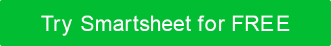 MARQUE OS PROBLEMAS EM CADA ÁREA ONDE VOCÊ LUTA COM PROCRASTINAÇÃO: Use espaço em branco para áreas específicas não listadas. ESCOLHA UM PROBLEMA SELECIONADO ACIMA AND RESPONDER O SEGUINTE:DISCLAIMERTodos os artigos, modelos ou informações fornecidos pelo Smartsheet no site são apenas para referência. Embora nos esforcemos para manter as informações atualizadas e corretas, não fazemos representações ou garantias de qualquer tipo, expressas ou implícitos, sobre a completude, precisão, confiabilidade, adequação ou disponibilidade em relação ao site ou às informações, artigos, modelos ou gráficos relacionados contidos no site. Qualquer dependência que você deposita em tais informações está, portanto, estritamente em seu próprio risco.SAÚDE PESSOAL / BEM-ESTARSAÚDE PESSOAL / BEM-ESTARDormindo o suficiente e dormindo bemAcompanhando finanças / orçamento equilibradoDieta saudávelBanho / higieneRecreação / HobbiesExercícioSaúde (Médico, Dentista, etc.)Cumprindo prazosVIDA EM CASAVIDA EM CASAPagando contasLimpezaLavanderiaEncontrando novas moradias ComprasPratosManutenção / ReparosNecessidades de transporte TRABALHOTRABALHOBuscando novas oportunidadesFazendo chamadas importantesIndo trabalharConversando com gerentes /colegasMantendo/preparando currículoChegando no prazoConclusão de projetosCumprindo prazosESCOLAESCOLAConclusão da pesquisaConclusão de atribuições de redaçãoIndo para a aulaParticipação no trabalho de grupoMantendo formulários de ajuda financeiraChegando no prazoFazendo lição de casaReunião com instrutores/conselheirosRELACIONAMENTOS PESSOAISRELACIONAMENTOS PESSOAISRespondendo a textosTerminando relacionamentos indesejadosConversando com amigosRespondendo ao e-mailComunicação com parentesFazendo tempo para parceiroSaindo /socializandoParticipando de eventos programadosFazendo tempo para amigosFazendo tempo para a famíliaLembrando ocasiões especiaisQUESTÃOCOMO EU ME BENEFICIAR PESSOALMENTE DA REALIZAÇÃO DESTA TAREFA?COMO EU ME BENEFICIAR PESSOALMENTE DA REALIZAÇÃO DESTA TAREFA?COMO A CONCLUSÃO DA TAREFA AFETARÁ MEU FUTURO?  COMO A CONCLUSÃO DA TAREFA AFETARÁ MEU FUTURO?  CRIE UMA DECLARAÇÃO DE MISSÃO DETALHANDO TODOS OS RECURSOS NECESSÁRIOS, PLANO DE ATAQUE AND PRAZO.CRIE UMA DECLARAÇÃO DE MISSÃO DETALHANDO TODOS OS RECURSOS NECESSÁRIOS, PLANO DE ATAQUE AND PRAZO.